                                 ПРОЕКТ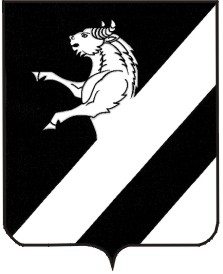 КРАСНОЯРСКИЙ  КРАЙ АЧИНСКИЙ  РАЙОН ЛАПШИХИНСКИЙ СЕЛЬСКИЙ СОВЕТ  ДЕПУТАТОВЧЕТВЕРТОГО  СОЗЫВА	Р Е Ш Е Н И Е2021						                                             № 0-8РНа основании  Протеста Ачинской городской прокуратуры от 20.12.2020  в соответствии с частью 4.3 статьи 18 Федерального закона от 24.07.2007 № 209-ФЗ «О развитии малого и среднего предпринимательства в Российской Федерации»,  руководствуясь статьями  20, 24 Устава Лапшихинского сельсовета Ачинского района, Лапшихинский сельский Совет депутатов РЕШИЛ:	1. Внести изменения в решение Лапшихинского сельского Совета депутатов от 07.04.2017 №3-17Р «Об утверждении Порядка формирования ведения, опубликования Перечня муниципального имущества Лапшихинского сельсовета Ачинского района, предназначенного передачи во владение и (или) пользование субъектам малого и среднего предпринимательства и организациям, образующим инфраструктуру поддержки данных субъектов в Лапшихинском сельсовете, и предоставления его в аренду» следующие изменения:«3.2. Договоры аренды заключаются сроком не менее чем пять лет. Срок договора может быть уменьшен на основании поданного до заключения такого договора заявления лица, приобретающего права владения и  (или) пользования.»2. Решение вступает в силу после официального опубликования в информационном листе «Лапшихинский вестник» и подлежит размещению на официальном сайте в сети «Интернет» по адресу: https://lapshiha.ru/.Председатель Лапшихинского                            Глава Лапшихинскогосельского Совета депутатов                                сельсовета                     А.С. Банный                                    О.А. ШмырьПорядокформирования, ведения, опубликования перечня муниципального имущества, предназначенного для передачи во владение и (или) пользование субъектам малого и среднего предпринимательства и организациям, образующим инфраструктуру поддержки данных субъектов в Лапшихинском сельсовете, и предоставления его в аренду1. Порядок формирования и ведения перечня муниципального имущества1.1. Настоящий Порядок формирования, ведения, опубликования перечня муниципального имущества, предназначенного для передачи во владение и (или) пользование субъектам малого и среднего предпринимательства и организациям, образующим инфраструктуру поддержки данных субъектов в Лапшихинском сельсовете, и предоставления его в аренду (далее Порядок), разработан в соответствии с Федеральным законом от 24.07.2008 № 209-ФЗ «О развитии малого и среднего предпринимательства в Российской Федерации», Федеральным законом от 06.10.2003 № 131-ФЗ «Об общих принципах организации местного самоуправления в Российской Федерации».1.2. Формирование перечня муниципального имущества, свободного от прав третьих лиц (за исключением имущественных прав субъектов малого и среднего предпринимательства), предназначенного для предоставления во владение и (или) пользование субъектам малого и среднего предпринимательства и организациям, образующим инфраструктуру поддержки данных субъектов на территории муниципального образования Лапшихинский сельсовет (далее Перечень), и его ведение осуществляет Администрация Лапшихинского сельсовета,  в соответствии с настоящим Порядком.Перечень ведётся в электронном виде.1.3. Перечень ведётся в следующих целях:-обеспечение благоприятных условий для развития субъектов малого и среднего предпринимательства;-обеспечение конкурентоспособности субъектов малого и среднего предпринимательства;-обеспечение занятости населения;-оказание содействия субъектам малого и среднего предпринимательства в продвижении производимых ими товаров (работ, услуг), результатов интеллектуальной деятельности.1.4. Перечень утверждается Постановлением Главы Лапшихинского сельсовета. При необходимости в Перечень могут вноситься изменения и дополнения, в том числе в части исключения имущества из Перечня  объектов муниципального имущества в порядке, установленном законодательством.1.5. Перечень, представляет собой список объектов муниципальной собственности, включенных в Реестр муниципальной собственности Лапшихинского сельсовета, содержащий следующую информацию:-порядковый номер;-наименование имущества и иные позволяющие его индивидуализировать данные (характеристика имущества), подлежащего передаче в качестве объекта аренды;-адрес объекта недвижимого имущества;-площадь объекта недвижимого имущества или его протяженность;-назначение муниципального имущества;-сведения о правах третьих лиц на это имущество.1.6. В Перечень могут включаться: земельные участки, здания, строения, сооружения, нежилые помещения; движимое имущество, в том числе оборудование, машины, механизмы, установки, транспортные средства, инвентарь, инструменты).1.7. Муниципальное имущество, включенное в перечень, должно соответствовать следующим требованиям: -находиться в собственности муниципального образования Лапшихинский сельсовет;-быть свободно от прав третьих лиц (за исключением имущественных прав субъектов малого и среднего предпринимательства).1.8. Муниципальное имущество, включенное в перечень, может быть использовано только в целях предоставления его во владение и (или) пользование, в том числе по льготным ставкам, которые могут устанавливаться Лапшихинским сельским Советом  депутатов для субъектов малого или среднего предпринимательства, и организациям, образующим инфраструктуру поддержки данных субъектов в Лапшихинском сельсовете, осуществляющим социально-значимые виды деятельности.1.9. Муниципальное имущество, включенное в Перечень, не подлежит отчуждению в частную собственность, в том числе в собственность субъектов малого или среднего предпринимательства и организациям, образующим инфраструктуру поддержки данных субъектов арендующих это имущество.1.10. Муниципальное имущество, включенное в Перечень и предоставленное во владение и (или) пользование, должно использоваться только по целевому назначению.Для исключения случаев нецелевого использования имущества запрещается:-переуступка прав пользования имуществом;-передача прав пользования имущества в залог;-внесение прав пользования имуществом в уставный капитал любых других субъектов хозяйственной деятельности;- изменение цели использования имущества.2. Порядок опубликования Перечня2.1. Перечень и все дополнения к нему подлежат обязательному опубликованию в печатном издании, являющемся источником официального опубликования нормативных правовых актов органов местного самоуправления муниципального образования Лапшихинский сельсовет и сети Интернет в течение тридцати рабочих дней с момента утверждения.3. Порядок предоставления муниципального имущества в аренду3.1. Муниципальное имущество, включенное в Перечень, предоставляется на основании гражданско-правовых договоров, заключаемых администрацией  Лапшихинского сельсовета с соблюдением норм ст.ст. 17.1, 19, 20 Федерального закона от 26.07.2006 № 135-ФЗ «О защите конкуренции» по итогам проведения торгов, за исключением случаев, установленных федеральным законом от 21.12.2001 № 178-ФЗ «О приватизации государственного и муниципального имущества».3.2. Договоры аренды заключаются сроком не менее чем пять лет. Срок договора может быть уменьшен на основании поданного до заключения такого договора заявления лица, приобретающего права владения и  (или) пользования.3.3. До установления предусмотренного частью 5 статьи 17.1 Федерального закона от 26.07.2006  № 135-ФЗ «О защите конкуренции» порядка проведения конкурсов или аукционов на право заключения договоров, указанных в частях 1 и 3 статьи 17.1 Федерального закона от 26.07.2006            № 135-ФЗ «О защите конкуренции», конкурсы на право заключения таких договоров проводятся в порядке, установленном Федеральным законом от 21.07.2005 № 115-ФЗ «О концессионных соглашениях», а аукционы на право заключения таких договоров проводятся в порядке, установленном Федеральным законом от 21.12.2001 №178-ФЗ «О приватизации государственного и муниципального имущества».3.4. К участию в торгах допускаются только субъекты малого и среднего предпринимательства, на которых распространяется действие Федерального закона от 24.07.2007 № 209-ФЗ «О развитии малого и среднего предпринимательства в РФ».3.5. Условия предоставления в аренду имущества определяются организатором торгов и закрепляются в договоре аренды. Организатором торгов выступает администрация Лапшихинского сельсовета.3.6. Условия предоставления муниципального имущества в аренду публикуются в извещении о проведении торгов на право на заключения договоров аренды муниципального имущества.3.7. В случае если претендент (заявитель) имеет право получения в пользование муниципального имущества без проведения торгов, за исключением организаций, образующих инфраструктуру поддержки субъектов малого и среднего предпринимательства, в Администрацию Лапшихинского сельсовета предоставляются следующие документы:а) письменное заявление о передаче муниципального имущества без проведения торгов, в целях, предусмотренных ст. 19 Федерального закона       «О защите конкуренции», с указанием целевого использования и предполагаемого срока аренды;б) копии учредительных документов юридического лица;в) копию листа статистического учета - для юридического лица;г) копию документа, подтверждающего полномочия лица на подписание договора аренды - для юридического лица и индивидуального предпринимателя;д) копию свидетельства о внесении записи в единый государственный реестр юридических лиц - для юридического лица, копию свидетельства о внесении записи в единый государственный реестр индивидуальных предпринимателей - для индивидуального предпринимателя;е) копию документа, удостоверяющего личность, - для физического лица;ж) сведения о средней численности работников за предшествующий календарный год, которая определяется с учетом всех его работников, в том числе работников, работающих по гражданско-правовым договорам или по совместительству с учетом реально отработанного времени, работников представительств, филиалов и других обособленных подразделений заявителя;з) сведения о выручке от реализации товаров (работ, услуг) без учета налога на добавленную стоимость или балансовая стоимость активов (остаточная стоимость основных средств и нематериальных активов) за предшествующий календарный год;и) бухгалтерский баланс на последнюю отчётную дату, предшествующую дате подачи заявления, либо, если заявитель не представляет в налоговые органы бухгалтерский баланс, иную документацию, предусмотренную законодательством Российской Федерации о налогax и сборах;к) иные документы, предусмотренные действующим законодательством.3.8. Администрация Лапшихинского сельсовета в течение 30 дней со дня подачи заявления рассматривает представленные документы, и случае необходимости принимает решение о направлении представленных документов в антимонопольный орган для предварительного согласования передачи муниципального имущества без проведения торгов либо об отказе в передаче муниципального имущества и уведомляет о принятом решении заявителя.3.9. В случае принятия решения о направлении представленных документов в антимонопольный орган для предварительного согласования передачи муниципального имущества, без проведения торгов, Администрация Лапшихинского сельсовета уплачивает государственную пошлину за рассмотрение заявления антимонопольным органом, установленную налоговым законодательством, из средств местного бюджета, предусмотренных на соответствующие виды расходов.3.10. Администрация Лапшихинского сельсовета принимает решение об отказе в передаче муниципального имущества без проведения торгов в следующих случаях:а) заявителем указана цель получения муниципального имущества, не предусмотренная ст. 19 ФЗ «О защите конкуренции», и (или) не указан предполагаемый срок предоставления такого имущества;б) заявителем указано целевое назначение предполагаемого к передаче муниципального имущества, не соответствующее целевому назначению, определенному в перечне имущества Лапшихинского сельсовета;в) заявитель не может быть отнесен к субъектам малого и среднего предпринимательства;г) заявителем не представлены документы, предусмотренные п. 2.5  настоящего Положения;д) заявитель имеет задолженность перед местным бюджетом по ранее заключенным договорам на день подачи документов;е) получение отказа из антимонопольного органа в предоставлении муниципальной помощи заявителю.Решение Администрации Лапшихинского сельсовета может быть обжаловано заявителем в порядке, предусмотренном действующим законодательством.3.11. После получения согласования антимонопольного органа о заключении договора аренды без проведения торгов, Администрация Лапшихинского сельсовета издает постановление о передаче в аренду муниципального имущества без проведения торгов и в течение 14 дней направляет либо вручает под роспись Заявителю проект договора аренды в 3 экземплярах, с требованием рассмотреть проект договора аренды и подписать его в течение 10 дней.3.12. Заявитель или уполномоченное им лицо, не позднее 10 дней с момента получения проекта договора аренды, представляет в Администрацию Лапшихинского сельсовета, подписанный со своей стороны договор аренды и, в случаях, предусмотренных законом, обеспечивает их государственную регистрацию в органе, осуществляющем государственную регистрацию прав на недвижимое имущество и сделок с ним.3.13. В течение 1 месяца после заключения договора аренды Заявитель, за свой счет осуществляет страхование переданного имущества, на срок аренды, на предмет порчи и (или) утраты имущества.ПЕРЕЧЕНЬимущества, предназначенного для передачи во владение и (или) пользование субъектам малого и среднего предпринимательстваО внесении изменений в решение Лапшихинского сельского Совета депутатов  от 07.04.2017 №3-17Р  «Об утверждении Порядка формирования ведения, опубликования Перечня муниципального имущества Лапшихинского сельсовета Ачинского района, предназначенного передачи во владение и (или) пользование субъектам малого и среднего предпринимательства и организациям, образующим инфраструктуру поддержки данных субъектов в Лапшихинском сельсовете, и предоставления его в аренду»Приложениек решению Лапшихинского сельского Совета депутатов   от 00.00.2021   № 0-8РПриложениек решению Лапшихинского сельского Совета депутатов       от  00.00.2021   № 0-8Р	№п/пНаименование имуществаАдресПлощадь, кв.м.Назначение имуществаСведения о правах третьих лиц